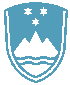 POROČILO O REDNEM INŠPEKCIJSKEM PREGLEDU NAPRAVE, KI LAHKO POVZROČI ONESNAŽEVANJE OKOLJA VEČJEGA OBSEGAZavezanec: 		Komunala Slovenska Bistrica d.o.o., Ulica Pohorskega bataljona 12, 2310 Slovenska BistricaNaprava / lokacija: 	Odlagališče PragerskoDatum pregleda: 	8. 11. 2021Okoljevarstveno dovoljenje (OVD):delno OVD št. 35407-10/2008-34 z dne 17.2.2012 in dopolnilna odločba k delnemu OVD št. 35407-10/2008-48 z dne 22.12.2014Usklajenost z OVD: Inšpekcijski pregled je bil namenjen preverjanju usklajenosti ravnanja v centru za ravnanje z odpadki in na odlagališču odpadkov (posebej na zaprtem delu) z veljavnim okoljevarstvenim dovoljenjem. Naprava je pri ARSU v obravnavi zaradi spremembe okoljevarstvenega dovoljenja na zahtevo stranke in sicer želijo posodobiti sortirnico in čiščenje odpadnih vod, še posebej tistih iz zaprtega dela odlagališča. Pri pregledu ni bilo ugotovljeno neskladno ravnanje.Zaključki / naslednje aktivnosti:S strani inšpekcije niso predvidene posebne aktivnosti.